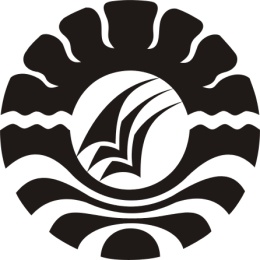 PENINGKATAN KREATIVITAS DENGAN MENGGUNAKAN MEDIA PLASTISIN  DI TAMAN KANAK-KANAK TUNAS HARAPAN RANTE PACCU KEAMATAN BAEBUNTA KABUPATEN LUWU UTARASKRIPSIDiajukan Untuk Memenuhi Sebagian Persyaratan GunaMemperoleh Gelar Sarjana Pendidikan Pada Program Studi Pendidikan Anak Usia DiniStrata Satu Fakultas Ilmu PendidikanUniversitas Negeri MakassarOleh:MAGDALENA LUNTUNIM. 074 904 488PROGRAM STUDI PENDIDIKAN GURU PENDIDIKAN ANAK USIA DINIFAKULTAS ILMU PENDIDIKANUNIVERSITAS NEGERI MAKASSAR2013PERSETUJUAN PEMBIMBINGJudul:	Peningkatan Kreativitas Dengan Menggunakan Media Plastisin di Taman Kanak-kanak Tunas Harapan Rante Paccu Kecamatan Baebunta Kabupaten Luwu Utara.Atas nama:Nama	:	MAGDALENA LUNTUNIM	: 	07490448Program Studi	: 	Pendidikan Guru Pendidikan Anak Usia DiniFakultas	: 	Ilmu PendidikanSetelah diperiksa dan diteliti, telah memenuhi syarat untuk diujikan.Makassar,    Februari 2013Disetujui Oleh,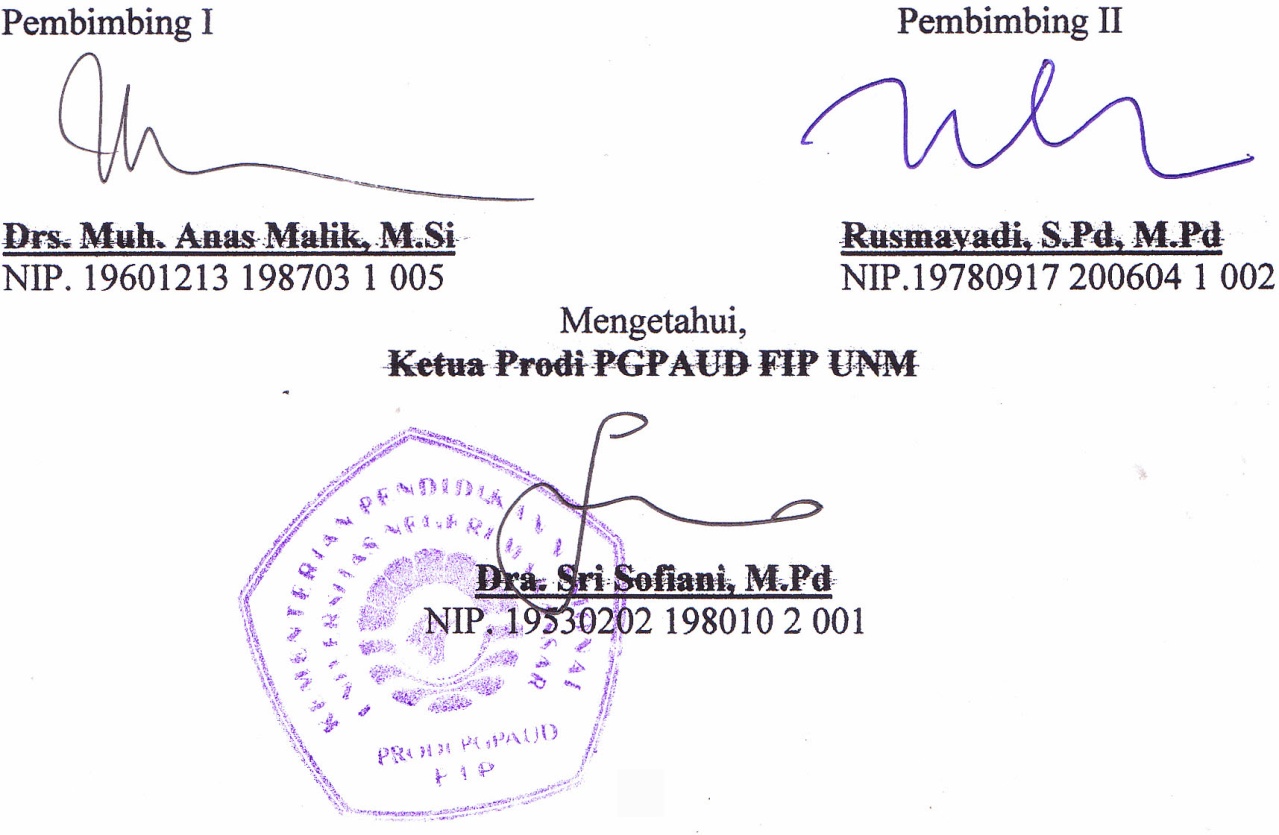 Pembimbing I	Pembimbing IIDrs. Muh. Anas Malik, M.Si.	Rusmayadi, S.Pd., M.Pd.NIP. 19601213 198703 1 005	NIP. 19780917 200604 1 002Mengetahui,Ketua Prodi PGPAUD FIP UNMDra. Sri Sofiani, M.Pd.NIP. 19530202 198010 2001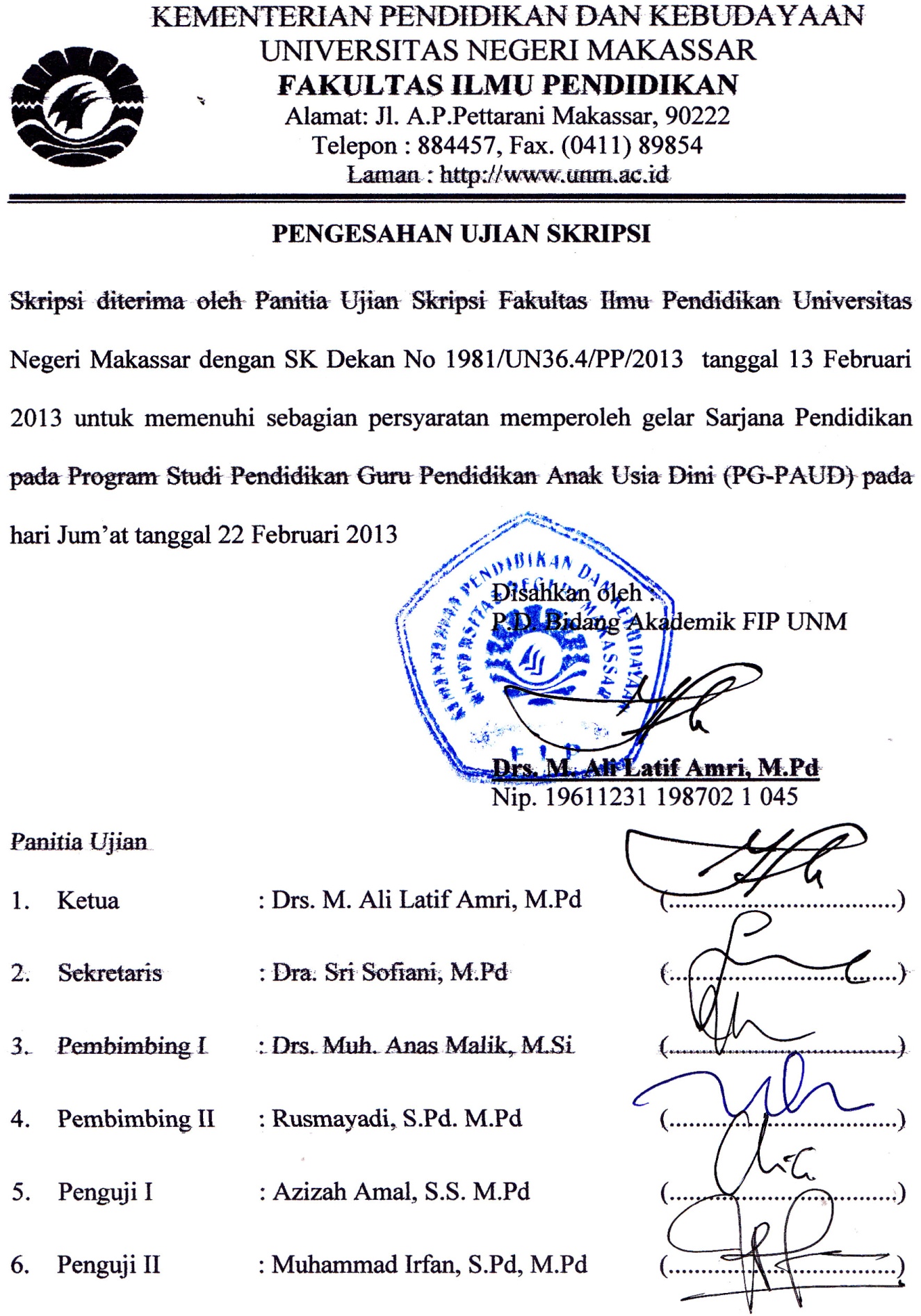 PERNYATAAN KEASLIAN SKRIPSISaya yang bertanda tangan di bawah ini:Nama	:	MAGDALENA LUNTUNim 	: 	074904488Program Studi	:	Pendidikan Guru Pendidikan Anak Usia Dini (PGPAUD)Judul Skripsi	:	Peningkatan Kreativitas Dengan Menggunakan Media Plastisin di Taman Kanak-kanak Tunas Harapan Rante Paccu Kecamatan Baebunta Kabupaten Luwu UtaraMenyatakan dengan sebenarnya bahwa skripsi yang saya tulis ini benar merupakan hasil karya saya sendiri dan bukan merupakan pengambilalihan tulisan atau pikiran orang lain yang saya akui sebagai hasil tulisan atau pikiran sendiri.Apabila dikemudian hari terbukti atau dapat dibuktikan bahwa skripsi ini hasil jiplakan, maka saya bersedia menerima sanksi atas perbuatan tersebut sesuai ketentuan yang berlaku.Makassar,    Februari 2013Yang membuat pernyataanMAGDALENA LUNTUMOTTOLebih Baik Mengerti Sedikit Daripada Salah Mengerti.(A. France)Kuperuntukan Karya ini Kepada:Ayahanda dan Ibunda Serta saudara-saudara tercinta  yang senantiasamendoakan dan  memotivasi hingga penulismengelesaikan studi ini.ABSTRAKMagdalena Luntu. 2013. Peningkatan Kreativitas dengan Menggunakan Media Plastisin  di  Taman  Kanak-kanak  Tunas  Harapan  Rante  Paccu  Kecamatan  Baebunta Kabupaten Luwu Utara. Skripsi  dibimbing  Drs. Muh. Anas Malik, M.Si. dan Rusmayadi, S.Pd., M.Pd. pada Program Studi Pendidikan Guru Pendidikan Anak Usia Dini. Fakultas Ilmu Pendidikan. Universitas Negeri Makassar.Rumusan masalah dalam penelitian ini adalah bagaimana peningkatan kreativitas anak dengan menggunakan media plastisin di Taman Kanak-kanak Tunas Harapan Rante paccu Kecamatan Baebuntu Kabupaten Luwu Utara. Tujuan penelitian ini untuk mengetahui penigkatan kreativitas anak dengan menggunakan media plastisin di TK Tunas Harapan Rante paccu Kecamatan Baebuntu Kabupaten Luwu Utara. Penelitian ini merupakan jenis Penelitian Tindakan Kelas (PTK) yaitu berusaha mengkaji dan merefleksikan secara mendalam kemampuan kreativitas pada anak dengan menggunakan media plastisin. Subjek penelitian adalah 15 anak pada kelompok B, dengan menggunakan desain penelitian tindakan kelas. Data yang terkumpul dianalisis dengan teknik observasi dan dokumentasi. Hasil penelitian menunjukkan bahwa adanya peningkatan kemampuan kreativitas pada anak melalui pembelajaran kegiatan plastisin di Taman Kanak-kanak Tunas Harapan Rante paccu Kecamatan Baebuntu Kabupaten Luwu Utara. Hal ini menunjukkan bahwa nilai kemampuan anak mengalami perkembangan di mana anak telah mampu meniru berbagai macam bentuk sederhana serta anak telah mampu membentuk plastisin sesuai imajinasi anak.PRAKATAPuji syukur dipanjatkan kehadirat Tuhan Yang Maha Kuasa, karena berkat rahmat serta hidayahNyalah, sehingga skiripsi yang berjudul “Peningkatan Kemampuan Kreativitas Melalui Kegiatan Plastisin di Taman Kanak-kanak Tunas Harapan Rante Paccu Kecamatan Baebunta Kabupaten Luwu Utara” dapat diselesaikan. Penulisan ini dimaksudkan untuk memenuhi salah satu persyaratan guna memperoleh sebutan Sarjana Pendidikan dan menyelesaikan studi Program Pendidikan Guru Pendidikan Anak Usia Dini pada Fakultas Ilmu Pendidikan Universitas Negeri Makassar.Dalam penulisan skripsi ini, penulis banyak mendapat bantuan dari berbagai pihak, baik materil maupun bersifat moril. Untuk itu, saya ucapkan terima kasih yang mendalam kepada Drs. Muh. Anas Malik, M.Si. dan Rusmayadi, S.Pd., M.Pd. sebagai dosen pembimbing yang telah memberikan bimbingan dan motivasi selama penyusunan skripsi ini. Selanjutnya terima kasih juga kami haturkan kepada:Prof. Dr. H. Arismunandar, M.Pd., selaku Rektor Universitas Negeri Makassar, yang telah memberi peluang untuk mengikuti proses perkuliahan pada Program Studi Pendidikan Guru Pendidikan Anak Usia Dini Fakultas Ilmu Pendidikan UNM.Prof. Dr. H. Ismail Tolla, M.Pd. selaku Dekan; Drs. M. Ali Latif Amri, M.Pd., selaku PD. I; Drs. A. Mappincara, M.Pd., selaku PD. II; Drs. Muh. Faisal, M.Pd., selaku PD III FIP UNM yang telah memberikan layanan akademik, administrasi, dan kemahasiswaan selama proses pendidikan dan penyelesaian studi.Dra. Sri Sofiani, M.Pd. dan Arifin Manggau, S.Pd., M.Pd. masing-masing selaku Ketua dan Sekretaris Program Studi PGPAUD FIP UNM, yang dengan penuh perhatian memberikan bimbingan dan memfasilitasi penulis selama proses perkuliahan.Bapak dan Ibu Dosen Program Studi Pendidikan Guru Pendidikan Anak Usia Dini Fakultas Ilmu Pendidikan Universitas Negeri Makassar yang telah banyak memberikan bimbingan sehingga memperlancar dalam penulisan skripsi ini. Kepala Sekolah, Guru, serta Staf di lingkungan di Taman Kanak-kanak Tunas Harapan Rante Paccu Kecamatan Baebunta Kabupaten Luwu Utara yang telah memberikan kesempatan untuk melakukan penelitian selama ini.Ayahanda dan ibu yang telah memberikan kasih sayang dan sumbangsih moril dan material, serta doa sehingga penulis dapat menyelesaikan studi ini.Seluruh rekan mahasiswa PGPAUD Fakultas Ilmu Pendidikan Universitas Negeri Makassar, serta sahabat-sahabatku yang tidak bisa saya ucapkan satu-persatu yang telah memberikan bantuan dan kerjasamanya dalam perkuliahan serta dalam penyusunan skripsi.Penulis menyadari dalam penyusunan Skripsi ini, masih terdapat beberapa kekurangan. Oleh karena itu, saran dan kritik yang bersifat membangun senantiasa diharapkan demi kesempurnaan karya ini. Semoga segala bantuan yang diberikan selama itu bermanfaat bagi penulis dan orang lain serta bernilai ibadah, Amin.Baebunta, 05 Februari 2013PenulisDAFTAR ISI									          HalamanHALAMAN JUDUL	iPERSETUJUAN PEMBIMBING	iiPENGESAHAN UJIAN SKRIPSI	iiiPERNYATAAN KEASLIAN SKRIPSI	ivMOTTO	vABSTRAK	viPRAKATA	viiDAFTAR ISI	ixDAFTAR GAMBAR	xiDAFTAR TABEL	xiiBAB I PENDAHULUAN	1A. Latar Belakang	1B.	Fokus Masalah	4C.	Tujuan Penelitian	4D.	Manfaat Penelitian	4BAB II KAJIAN PUSTAKA, KERANGKA PIKIR DAN HIPOTESIS TINDAKAN	6A.	Kajian Pustaka	6Pengembangan Kreativitas	6Pengertian Kreativitas	6Kriteria Kreativitas	8Tujuan Pengembangan Kreativitas anak	10Faktor yang Mempengaruhi Kreativitas	13Ciri-ciri Kreativitas	15Unsur-unsur yang Mendukung Kreativitas	15Media Plastisin	16Pengertian Membentuk	16Media Plastisin	17Langkah-langkah bermain plastisin	19Indikator	20B.	Kerangka Pikir	21C.	Hipotesis Tindakan	23BAB III METODE PENELITIAN	24A.	Pendekatan dan Jenis Penelitian	24B.	Fokus Penelitian	24C.	Setting dan Subjek Penelitian	25D. Prosedur dan Desain Penelitian	26E.	Teknik dan Prosedur Pengumpulan Data	31F.	Teknik Analisis dan Standar Pencapaian Perkembangan Anak	31BAB IV HASIL PENELITIAN DAN PEMBAHASAN	32Hasil Penelitian	32Pembahasan	59BAB V KESIMPULAN DAN SARAN	64Kesimpulan	64Saran	64DAFTAR PUSTAKA	65LAMPIRAN	67DAFTAR GAMBARGambar	Halaman2.1 Kerangka Pikir	243.1 Prosedur Penelitian	29DAFTAR TABEL	HalamanTabel 4.1. Proses Pelaksanaan Siklus I Pembelajaran I	37Tabel 4.2. Hasil observasi pembelajaran I siklus I	42Tabel 4.3. Proses Pelaksanaan Pembelajaran II Siklus I	44Tabel 4.4. Hasil observasi pembelajaran II siklus I	49Tabel 4.5. Proses pelaksanaan pembelajaran I siklus II	51Tabel 4.6. Hasil observasi pembelajaran I siklus II	55Tabel 4.7. Proses Pelaksanaan Pembelajaran II Siklus II	58Tabel 4.8. Hasil Observasi Pembelajaran II siklus II	62SKRIPSIPENINGKATAN KREATIVITAS MELALUI KEGIATAN PLASTISIN  DI TAMAN KANAK-KANAK TUNAS HARAPAN RANTE PACCU KECAMATAN BAEBUNTA KABUPATEN LUWU UTARAMAGDALENA LUNTUPROGRAM STUDI PENDIDIKAN GURU PENDIDIKAN ANAK USIA DINIFAKULTAS ILMU PENDIDIKANUNIVERSITAS NEGERI MAKASSAR2013